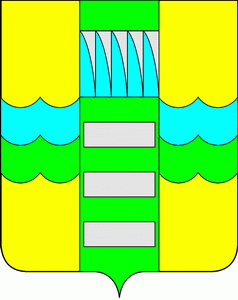 О  временном ограниченииприема граждан  по личным вопросамВ  целях обеспечения санитарно-эпидемиологического благополучия и предупреждения дальнейшего распространения новой коронавирусной инфекции на территории муниципального образования город Саяногорск, в соответствии с постановлением Правительства Республики Хакасия от 13.03.2020 № 102 «О введении на территории Республики Хакасия режима повышенной готовности и реализации дополнительных мер по защите населения и территорий от чрезвычайных ситуаций», руководствуясь статьей 30 Устава муниципального образования город Саяногорск, утвержденного решением Саяногорского городского Совета депутатов от 31.05.2005 №35, П О С Т А Н О В Л Я Ю: 1. В период действия на  территории Республики Хакасия режима повышенной готовности функционирования органов управления и сил территориальной подсистемы предупреждения и ликвидации чрезвычайных ситуаций Республики Хакасия единой государственной системы предупреждения и ликвидации чрезвычайных ситуаций временно ограничить личный прием граждан:- Главой муниципального образования город Саяногорск;- первым заместителем Главы муниципального образования г.Саяногорск;- заместителем Главы муниципального образования г.Саяногорск по жилищно-коммунальному хозяйству, транспорту и строительству;- заместителем Главы муниципального образования г.Саяногорск по правовым вопросам;- заместителем Главы муниципального образования г.Саяногорск по социальным вопросам; - начальниками отдела Администрации муниципального образования г.Саяногорск по рп Майна и по рп Черемушки;- руководителями органов Администрации муниципального образования город Саяногорск, наделенных правами юридического лица.1.2. Обращения граждан, а также письма и запросы организаций  принимаются:- в письменном виде по адресу: 655600, г.Саяногорск, Советский микрорайон, д.1;- в электронном виде на адрес электронной почты kancelyariya@sng.khakasnet.ru.2. Отделу по взаимодействию со СМИ и связям с общественностью Администрации муниципального образования город Саяногорск опубликовать настоящее постановление в городской газете «Саянские ведомости» и разместить на официальном сайте муниципального образования город Саяногорск в информационно-телекоммуникационной сети «Интернет».Настоящее постановление вступает в силу со дня его издания. Контроль за исполнением настоящего постановления оставляю за собой. Глава муниципального образования город Саяногорск                             М.А. Валов 